1 – DÉCLENCHEMENT DE LA DÉMARCHE DE RÉALISATION D’UN CHEF D’ŒUVRE (VÉRIFICATION DE LA DÉMARCHE)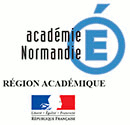 Nous nous posons les questions suivantes :Le projet répond-il à une problématisation ?En quoi la démarche de projet est-elle concrète ?Les compétences transversales, professionnelles et des domaines généraux peuvent-elles être identifiées et travaillées ?Le projet est-il pluridisciplinaire ?Le projet est-il individuel ? collectif ? collaboratif ?Le projet est-il un objet de formation dans le parcours de l’élève contribuant à sa motivation et/ou à son développement personnel ?Le projet est-il prévu sur deux années ?Un suivi des activités est-il réalisable ?Une évaluation est-elle envisageable auprès de chacun des élèves ?Une organisation pédagogique (horaire, temps et lieux, équipe/élève) est-elle concevable dans l’établissement ?Le projet s’apparente-t-il à la réalisation d’un chef d’œuvre ?▬▬▬Le projet est une réalisation d’un chef d’œuvre nous indiquons les incontournables avant sa formalisation :TITRE DU PROJETLe projet s’apparente à la réalisation d’un chef d’œuvre, sa mise en œuvre nécessite :étape 2 : élaboration de la démarche (formalisation) - étape 3 : mise en œuvre- étape 4 : évaluation.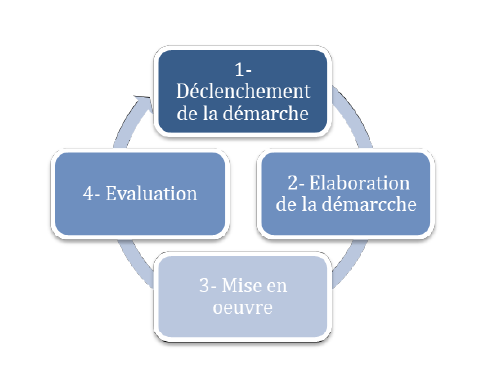 Professeurs impliquésClasse impliquéeStructure partenaireConstatObjectifs générauxPlus-value du projetMoyens partenairesModalités de communication…